CALA Camp Registration Form3637 Angus Drive, Vancouver BC | 604.222.8317 | www.crestwellstudycentre.com 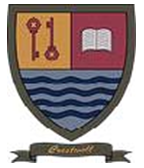 Name: ______________________________________________________ Date of Birth: _____________________ School: _____________________________________________________ Grade: ______________________________Email (daughter): _______________________________________________________________________________Cellphone: ___________________________________ Home Phone: ___________________________________	 Address: ___________________________________________________________________________________________Allergies/Other medical needs: ___________________________________________________________________________________________________________________________________________________________________________________________________________________________________________________________________________Parent/Guardian Name: ________________________________________________________________________Parent/Guardian Cell:  _________________________________________________________________________Parent/Guardian Email:  ______________________________________________________________________ Are you able to help with car-pooling other girls from your area?Yes			NoCost & Payment: $20Cheques can be made out to Determined Action Serving Humanity or DASHI give permission for my daughter, ____________________________________, to participate in “CALA camp” one-day workshop. I understand that the club leaders will make every effort to contact parents in the event of any emergency. However, I hereby grant permission to the organizer/s of the club to authorize any medical/surgical treatment that may be deemed necessary in the event of an accident or illness to my daughter. I further authorize any hospital and/or medical practitioners designated by the organizer of the club to give such treatment. I give my permission for my daughter to be included in photos and videos taken during club activities to be used for promotion of Crestwell’s activities:  Parent/Guardian’s Signature: _____________________________________________________________ Date:		_____________________________________________________________________________    